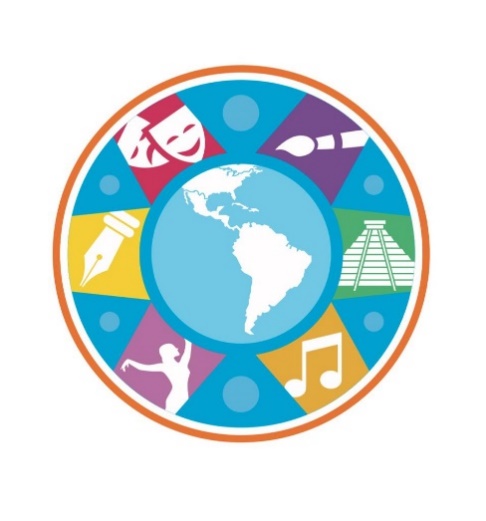 UTRGV Center for Latin American ArtsApplication for FundingCompetitions and Conferences in the ArtsThe Center for Latin American Arts seeks to support participation in art, music, dance, theatre and creative writing competitions and attendance at nationally and internationally affiliated conferences to provide unique research opportunities and academic learning experiences and presentations outside the university. Competitions and conferences that serve to develop professional growth and help elevate the visibility and prestige of UTRGV on a national and international level as well as promote international collaborations are ideal candidates for funding. Please complete the below information to apply for funding consideration and include the relevant documentation to confirm specific financial costs. Name			______________________________________________________Department		______________________________________________________University ID number	______________________________________________________University Email	______________________________________________________Title of Project		______________________________________________________                                   ______________________________________________________Description of Competition or Conference and how this benefits your professional development and artistic resume (200 words maximum)Description of Funding Request and Detailed Budget (200 words maximum)Funding Already Promised and Institution/Department providing fundingFunds needed by a certain dateTwo professional references (name / phone number / email)Please complete this form and include all appropriate attachments to demonstrate how your financial request will be funded (shipping expenses, registration fees, application fees, pertinent websites and PDF quotes or emails confirming these details, etc.). This documentation is essential to provide details to support your request for funding for competitions and conferences in the arts. You will be asked to provide receipts for all items listed in your budget. (itemized receipts, confirmation emails, acceptance letters, invitation or call for artists to participate, letters of support from faculty or colleagues, and/or quotes for expenses, etc).Email all materials (with your name included in the Word file name) to: CLAA@utrgv.eduRequests are reviewed on a rolling basis, and your application will be acknowledged within two weeks of receipt. Please feel free to correspond with any questions or help needed.Thank you!